RESEARCH GRANT APPLICATION FILE - YEAR 2015 DOCTORAL or POST-DOCTORAL RESEARCH (delete as applicable)The collected data is of confidential nature and will be protected as such including in order to avoid any unauthorized communication or access by third parties. The personal data you provide is intended for the CNES human resources department and will be retained for the duration of treatment up to 2 years.In accordance with the provisions of the French law dated January 6th, 1978, you have a right of access, modification and deletion on your personal data. For any further information, please contact the HR department of the concerned center.1 – SUBJECTTitle of proposed research subject (for a post-doctoral application, please enclose details in a separate appendix):
2 - APPLICANT 
	Surname:					First name:				

	Address:Postcode:				Town:

Telephone No.:				Email address:
	
Date of birth:	          			Place of birth:	Marital status:				Gender:	Nationality:- Have you applied for any other grant(s) this year ? Please give details:- If you are currently in receipt of a grant, please give details, including the date on which it is due to end ?3 - UNIVERSITY EDUCATION FURTHER DETAILS: Please explain the reasons for any gaps during the course of your studies, or since completing studies.4 - MASTER 2 (doctoral grant) or THESIS (post-doctoral grant)	Title:	Supervisor:	University:	Laboratory at which you are writing (or have written) your Master's thesis:	Full address:	Telephone No.:				Email address:	Master's thesis Supervisor:	MASTER 2 or THESIS subject:	If eligible for any exemption, please give reasons:For doctoral students, have you previously been enrolled for thesis study?For post-doctoral students, date of viva examination (or scheduled date):Members of the examining panel:Documents which must, without fail, be enclosed with your application:reference from your Master 2 Supervisor (doctoral grant) reference from your Thesis Supervisor (post-doctoral grant)detailed description of work undertaken in the course of your thesis study and future research project (post-doctoral grant), maximum 3 pages in length for each.5 - CO-FUNDING ORGANIZATION (compulsory for doctoral grants / not compulsory for post-doctoral grants funded by CNES)This section should be completed with the help of the person in charge of the subject at CNES.If the intended partner is another research organization (CNRS, CEA, ONERA, etc.) or a French Regional Authority, you must also submit a specific application to that organization.A co-financing contract will be signed before the start of the research grant between CNES and a financial partner (public organization, industrial, region, etc.). The remuneration and others salary charges for the full three years  will be shared equally by CNES and the financial partner.Funding partner's name:Full address:Name of administrative contact at the partner organization who will supervise the partnership agreement:Telephone No.:				Email address:6 - HOST LABORATORY 	Name:	Full address:	Name of Laboratory Director:	Telephone No.:				Email address:	Names of supervising organizations, if applicable (e.g. CNRS, University, etc.):	Experience and resources available at the laboratory:	Other researchers involved in the applicant's work:	Date:						Laboratory Director's signature7 - OPINION OF THE THESIS or RESEARCH SUPERVISOR (the person who will be supervising your thesis or post-doctoral studies)	Name of Supervisor:	Host organization:	Full address:	Telephone No.:				Email address:	Do you know the applicant personally?	Comments on and opinion of the applicant:	Comments on and opinion of the applicant's proposed research subject:	Date:					Signature of Research Supervisor8 - REFERENCESIn your own interests and if you intend to pursue research or teaching activities in the future, you should, if possible, include references from key scientists working at organizations other than the host laboratory. 9 - PUBLISHED WORKS (in journals with a review panel)10 - OTHER PUBLISHED WORKS AND REPORTS11 - FUTURE PLANS What do you plan to do after completing the research funded by this grant ?Have you already applied for work with a research organization ?If so, which organization, when and what was the outcome (if this is the CNRS, please specify which section)  Date: 					Applicant's signature The applicant must send this application form, together with all the required references and appended documents in one file, by March 31st, 2015 and by email to the email address shown on the description sheet for each subject.DateQualifications, internships, activity or teaching  experienceName of institutionGradeClassification / No. of students2015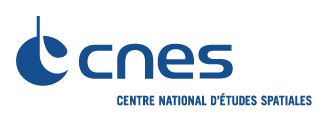 